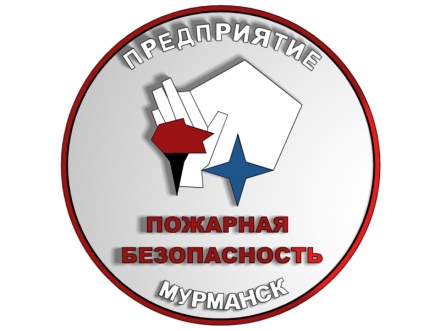 Прайс-лист №2ТОВАР       01.01.2024 г.                                               -сертификат морского регистра судоходстваОГНЕТУШИТЕЛИ ПОРОШКОВЫЕ -сертификат морского регистра судоходстваОГНЕТУШИТЕЛИ ВОЗДУШНО-ЭМУЛЬСИОННЫЕОГНЕТУШИТЕЛИ ВОЗДУШНО-ПЕННЫЕЦифра после маркировки огнетушителя означает вес огнетушащего вещества  в кг. -сертификат морского регистра судоходстваРУКАВА -сертификат морского регистра судоходстваРУКАВНАЯ АРМАТУРАСТВОЛЫКРАНЫ, КЛАПАНЫ, ВОДО-ПЕННОЕ ОБОРУДОВАНИЕПОЖАРНЫЙ ИНВЕНТАРЬШКАФЫ,  ЩИТЫ, ПОДСТАВКИ , КРОНШТЕЙНЫПЛАКАТЫ, ИНСТРУКЦИИ, ЗНАКИ, СТЕНДЫСАМОСПАСАТЕЛИ ПРОТИВОГАЗЫПРОЧЕЕВнимание! ООО «Пожарная Безопасность» применяет упрощённую систему налогообложения и не является налогоплательщиком НДС (Уведомление №531838-26.1-7от 21.02.2018г.)ЗАКАЗЧИК:                                                                                       ПОДРЯДЧИК:                                                                                                         Генеральный директор                                                                                                  ООО «Пожарная Безопасность»  _______________ /                               /                                 ______________/Шпиллер И. Л./ ООО «Пожарная безопасность»ИНН 5191308307, КПП 519001001, БИК 044705768к/сч 30101810600000000768, р/сч 40702810400000000052, в Банке «МСКБ» (АО).Мурманск, ул.Декабристов,26. Тел/факс (8152)230-200, 256-898www.pobez.rue-mail: pobez@mail.ruОГНЕТУШИТЕЛИ УГЛЕКИСЛОТНЫЕОГНЕТУШИТЕЛИ УГЛЕКИСЛОТНЫЕОГНЕТУШИТЕЛИ УГЛЕКИСЛОТНЫЕ№ П/П                    НАИМЕНОВАНИЕ                    ЦЕНА ОУ-11840,00ОУ-2 2394,00ОУ-3 2535,00ОУ-5 3580,00ОУ-74670,00ОУ-10 без шасси8590,00ОУ-10 с шасси8960,00ОУ-1510890,00ОУ-2015360,00ОУ-2517650,00ОУ-40по запросуОУ-50по запросуОУ-55по запросу№ П/П                    НАИМЕНОВАНИЕ                    ЦЕНА 1.ОП-2            800,002.ОП-3945,003.ОП-41100,004.ОП-51290,005.ОП-61500,006.ОП-81620,007.ОП-9по запросу8.ОП-102250,009.ОП-257100,0010.ОП-357870,0011.ОП-4011060,0012.ОП- 5015500,0013.ОП-7016060,0014.ОП-7521400,0015.ОП – 80 по запросу16.ОП-10024025,00№ П/П                    НАИМЕНОВАНИЕ                    ЦЕНА 1.ОВЭ-2(з) – 50(з)               по запросу№ П/П                    НАИМЕНОВАНИЕ                    ЦЕНА 1.ОВП-4(з) – 100(з)    (летний) /(зимний)  по запросу№ П/П                    НАИМЕНОВАНИЕ                    ЦЕНА 1.Ø 50(1,0МПа)2695,002.Ø 50 с гайками  ГР-50 (1,0МПа)3350,003.Ø 70 (1,0 МПа)4335,004. Ø 70 с гайками  ГР-70 (1,0МПа)5450,005.Ø 50   (1,6МПа) морозо, масло ,износостойкий .по запросу6.Ø 50   с ГР–50 (1,6МПа) морозо, масло ,износостойкий по запросу7. Ø 70   (1,6МПа) морозо, масло ,износостойкий .по запросу8.Ø 70   с ГР–70 (1,6МПа) морозо, масло ,износостойкийпо запросу9. Ø 50(1,6МПа) «Армтекс»по запросу10.Ø 70 (1,6МПа) «Армтекс»    по запросу11.Устройство внутриквартирного пожаротушения    УВП (сумка) шкафпо запросу№ П/П                    НАИМЕНОВАНИЕ                    ЦЕНА 1.Головка Богданова   ГР, ГМ, ГЦ-50             ал                                                                    220,002.Головка Богданова  ГР,  ГМ, ГЦ-70             ал                                                               330,003.Головка Богданова  ГР, ГМ, ГЦ-80              ал                                                               450,004.Гайка Ротта   ГР, ГМ.ГЦ- -50                      латунь                                                                                 по запросу5.Гайка Ротта   ГР,ГМ,ГЦ -70                       латунь                                                         по запросу6.Гайка Шторца    ГР,ГМ,ГЦ-50                   латунь                                                         по запросу7.Гайка-заглушка Богданова    ГЗ-50                                                                      200,008.Гайка-заглушка Богданова    ГЗ-70   280,009.Гайка-заглушка Богданова    ГЗ-80  390,0010.Гайка-заглушка Ротта     ГЗ-50               латунь                                                                  по запросу11.Гайка-заглушка Ротта     ГЗ-70               латунь                                                                  по запросу12.Переход Богданова 70×50 / 80×50 / 80×70 700,00 / 830,00/960,0013.Кольцо уплотнительное Богданова Ø50 / Ø7050,00/70,0014.Кольцо уплотнительное Ротта Ø50 / Ø70 90,00/110,00№ П/П                    НАИМЕНОВАНИЕ                    ЦЕНА 1.Ствол РС-50       пл.130,002.Ствол РС-50       ал.390,003.Ствол РС -50.01 ал.190,004.Ствол РС-70       ал.740,005.Ствол РСК - 503370,006.Ствол РКСМ-50(без гайки)по запросу7.Ствол РКСМ-70(без гайки)по запросу№ П/П                    НАИМЕНОВАНИЕ                    ЦЕНА 1.Кран ДУ-50 латунь 15Б3Р2200,002.Кран ДУ-50 угловой  латунь 2500,00 3.Кран ДУ – 65 латунь КПЛП6450,004.Кран угловой ДУ-65 чугун КПК /латунь  КПЛ2800,00 / 6100,005.Колонка КПА16640,006.Гидранты ГП-Н 500-350011050,00-20580,00№ П/П                    НАИМЕНОВАНИЕ                    ЦЕНА 1.Багор650,002.Багор сборный750,003.Лопата штыковая / совковая510,00/510,004.Ведро конусное420.005.Лом470,006.Топор для пожарного щита850,007.Совок для песка780,008.Полотнище противопожарное (кошма ПП-300/600)580,00/780,009.Перчатки диэлектрические1080,0010.Боты диэлектрические2200,0011.Галоши диэлектрические1235,0012.Коврики диэлектрические 50х50550,0013.Коврики диэлектрические 75х75990,0014.Ножницы диэлектрические5830,0015.Ящик для песка пожарный 0,1/0,3/0,5м³ разборный4500,00/8350,00/10850,00№ П/П                    НАИМЕНОВАНИЕ                    ЦЕНА 1.Ключница под 1/30/50ключей1190,00 /3850,00 /4752,002.Щит открытый ( без комплекта, разборный)1850,003.Щит закрытый ( без комплекта) 1250х500х300/1250х1000х3007450,00/11480,004.Шкаф навесной под рукав 310                открытый                                                                   закрытый3200,005.Шкаф встраиваемый под рукав 310       открытый                                                                    закрытый3400,006.Шкаф встраиваемый под рукав              открытый и огнетушитель 315                                 закрытый5100,007.Шкаф навесной под рукав                       открытый и огнетушитель 315                                 закрытый4800,008.Шкаф встраиваемый под рукав              открытый и  2-огнетушителя 320                             закрытый6400,009.Шкаф навесной под рукав                       открытый и 2- огнетушителя 320                             закрытый5900,0010.Шкаф под СИЗОД - 158500,0011.Корзина для пожарных рукавов850,0012.Шкаф под огнетушитель2200,0013.Подставка под огнетушитель470,00/780,0014.Кронштейн для огнетушителей стеновой90,0015.Кронштейн с металлической застежкой440,0016.Кронштейн с резинкой350,0017.Резинка для кронштейна60,0018.Карман на стену под огнетушитель пластик1100,00№ П/П                    НАИМЕНОВАНИЕ                    ЦЕНА 1.Инструкция по ПБ А2275,002.Инструкция по действиям персонала  А4 150,003.Инструкция по пользованию огнетушителями  А4150,004.Плакаты Терроризм – угроза обществу А2275,005.Плакаты о вреде курения (самоклейка) А2		275,006.Плакат Уголок ПБ А2300,007.Знаки пожарной безопасности ламинированные50,008.Знак 220В/380В самоклеящийся 50х2515,009.Знаки пожарной безопасности с фотолюм. покрытиемот 120,0010.Знак 220В/380В самокл. 50х25 с фотолюм. покрытием35,0011.Знаки пожарной безопасности на пластикеот 250,0012. Знак ПГ светоотражающий самокл./пластик/металл        200,00/350,00/550,0013.Знаки пожарной безопасности на металлеот 450,0014.Журналы/ журнал ЭСПЗ180,00/350,0015.Комплект «Умей действовать при пожаре» 12 листов А3920,0016.Пластиковый карман для планов эвакуации 430х610 мм850,0017.Рамка для планов эвакуации алюминиевая  430х610 мм1400,00№ П/П                    НАИМЕНОВАНИЕ                    ЦЕНА 1.Капюшон Феникс-2 (фильтрующий)4850,002.Самоспасатель  Шанс-Е (фильтрующий)По запросу№ П/П                    НАИМЕНОВАНИЕ                    ЦЕНА 1.Фонари ФОС3-5/6   8985,002.Зарядный адаптер к ФОС 1190,003.Футляр аптечный (металлический)1870,004.Табло световое «ВЫХОД» автономное 12В/ 220В420,00/1140,005.Извещатель дымовой автономный 980,006.Комплект охранно-пожарный на базе ВОРС "Стрелец-Интеграл ИСБ" - Sagittarius 2SIM расширенныйпредназначен для охраны помещений или объектов (квартира, гараж, загородный дом и т.д.).по запросу7.Лестница веревочная спасательная  ЛВС-6/10/153980,00/5780,00/8260,008.Дверь противопожарная (880*2080/980*2080) EI-60от18000,009.Ключ К-80 / К-150395,00 / 560,0010.Муфта противопожарная ОГНЕЗА ПМ 50/65/110595,00 / 615,00 / 670,00